Załącznik graficzny do ogłoszenia o przetargu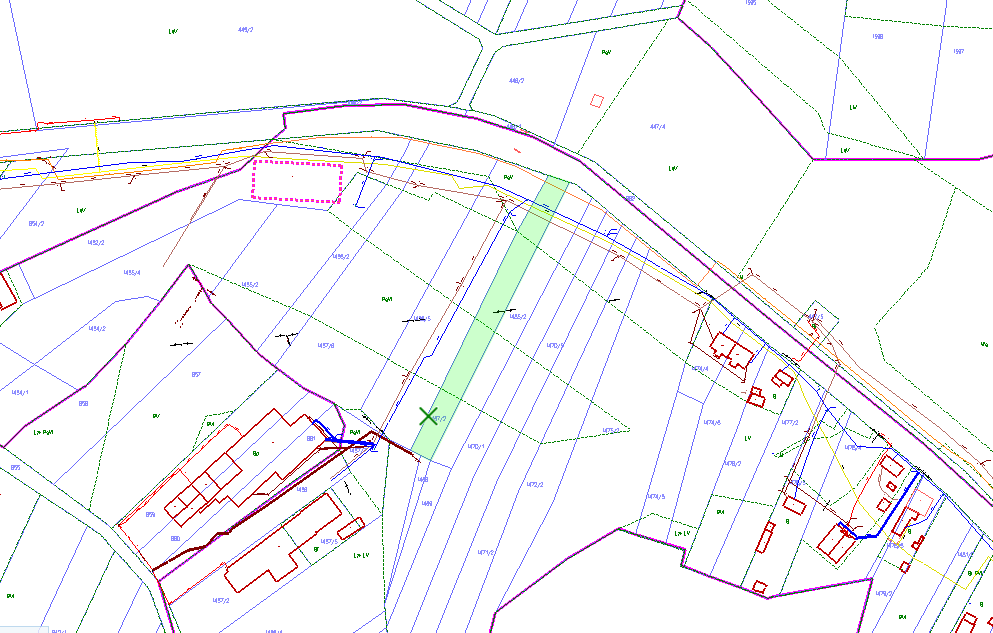 Kolorem zielonym zaznaczono działkę nr 1467/2 będącą przedmiotem przetargu.Zamieszczone zdjęcie ma charakter poglądowy.Wykorzystano mapy pobrane ze strony starachowice.geoportal2.pl 